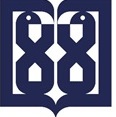 Tehran University of Medical Sciences, International CampusOffice of Vice Dean for Student and Cultural Affairsفرم تعهد خروج از خوابگاهاینجانب ........................................ به شماره دانشجویی ................................... تبعه کشور ............................ به دلیل .................................... از تاریخ .............................. تا .......................................... خارج از خوابگاه خواهم بود.نکته : در صورتی که مقصد مرخصی شما ، جایی به جز کشورتان است ، شماره تماس ، آدرس آن محل و درصورتی که آشنایی در آنجا دارید نام آن فرد در پایین نوشته شود.شماره تماس محل : ......................................................................................................................................................................................................آدرس محل : ....................................................................................................................................................................................................................نام و نام خانوادگی فرد آشنا در آن محل : ................................................................................................................................................................                                                                                                             امضا و تاریخ :                                                                                                                   نام و نام خانوادگی: